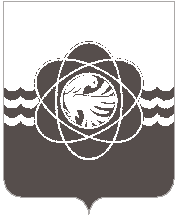 П О С Т А Н О В Л Е Н И Еот__06.10.2021___№__922___О проведении открытого аукциона о начальной цене на право заключения договора аренды (размера ежегодной арендной платы) земельного участка с кадастровым номером 67:26:0010202:826В соответствии со ст. ст. 39.11, 39.12 Земельного кодекса Российской Федерации и на основании заявления ГСК «Атом» от 09.09.2021 (вх. от 09.09.2021 № з-0737)Администрация муниципального образования «город Десногорск» Смоленской области постановляет:Провести открытый аукцион о начальной цене на право заключения договора аренды (размера ежегодной арендной платы) земельного участка, из земель населенных пунктов, с кадастровым номером 67:26:0010202:826, общей площадью 936 кв. м., находящегося по адресу: Российская Федерация, Смоленская область, г. Десногорск, тер. Коммунально-складская зона, с видом разрешенного использования: благоустройство территории.  Установить начальную цену на право заключения договора аренды (размера ежегодной арендной платы) земельного участка в размере 17,97 % кадастровой стоимости, что составляет 3370 (три тысячи триста семьдесят) рублей 71 копейка. Комитету имущественных и земельных отношений Администрации муниципального образования «город Десногорск» Смоленской области (Ю.Н. Сильченко) в срок до 29.10.2021 опубликовать в официальном печатном издании газета «Десна», разместить на официальном сайте Администрации муниципального образования «город Десногорск» Смоленской области в сети «Интернет» и официальном сайте торгов (www.torgi.gov.ru) информационное сообщение о проведении аукциона.Ответственность за организацию и проведение открытого аукциона возложить на председателя Комитета имущественных и земельных отношений Администрации муниципального образования «город Десногорск» Смоленской области Т.Н. Зайцеву.5. Контроль исполнения настоящего постановления возложить на председателя Комитета имущественных и земельных отношений Администрации муниципального образования «город Десногорск» Смоленской области Т.Н. Зайцеву.Глава муниципального образования «город Десногорск» Смоленской области			                         А.Н. Шубин